PRESS RELEASESmart Solution for Indoor Climate Control Room Transmitter for CO2, Humidity and Temperature(Engerwitzdorf, 13.08.2015) The EE800 transmitter from E+E Elektronik measures CO2, temperature and relative humidity and calculates the dew point temperature. The versions with Modbus RTU or BACnet MS/TP interface also calculate absolute humidity, mixing ratio, specific enthalpy, frost point temperature and partial water vapour pressure. In addition, they can be easily integrated into a bus system for building automation or automatic indoor climate control. The CO2 infrared measuring principle (dual wavelength NDIR*) used on the EE800 is characterized by high resistance to contamination. The auto-calibration compensates for ageing effects, which leads to exceptional long-term stability. A multi-point CO2 and temperature factory adjustment ensures excellent CO2 measurement accuracy across the entire temperature working range.The EE800 versions with analogue output (current or voltage) also feature also an optional passive temperature output. The innovative snap-on design allows for fast mounting and minimizes installation costs. In order to meet various international standards the EE800 is available in two enclosure sizes. The measured or calculated values can be read on the optional display. An optional USB configuration adapter facilitates easy setup and adjustment of the EE800.*non-dispersive infrared technologyCharacters (no spaces): 1234Words: 198Images: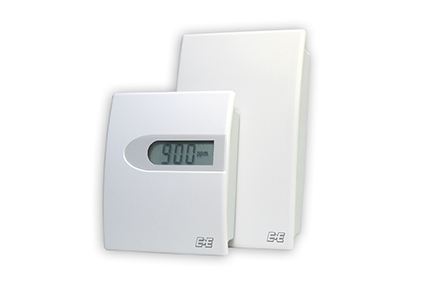 Figure 1: EE800 room transmitter for CO2, humidity and temperature.Photos: E+E Elektronik GmbH, reprint free of chargeAbout E+E Elektronik:E+E Elektronik develops and manufactures sensors and transmitters for humidity, temperature, dewpoint, moisture in oil, air velocity, flow and CO2. Data loggers, hand-held measuring devices and calibration systems complete the comprehensive product portfolio of the Austrian sensor specialist. The main applications for E+E products lie in HVAC, building automation, industrial process control and the automotive industry. A certified quality management system according to ISO 9001 and ISO/TS 16949 ensures the highest quality standards. E+E Elektronik has a worldwide dealership network and representative offices in Germany, France, Italy, Korea, China and the United States. The accredited E+E calibration laboratory (ÖKD) has been commissioned by the Austrian Federal Office for Metrology (BEV)) to provide the national standards for humidity and air velocity.Contact:E+E Elektronik GmbH	T: +43 (0) 7235 605-0Langwiesen 7	F: +43 (0) 7235 605-8A-4209 Engerwitzdorf	info@epluse.atAustria	www.epluse.com For further inquiries:	Mr. Johannes Fraundorfer	Tel.: +43 (0)7235 605-217	Email: pr@epluse.at